Администрация Шеломковского сельсовета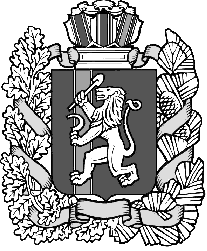 Дзержинского района Красноярского краяПОСТАНОВЛЕНИЕс. Шеломки10.03.2017 						                            № 16 - п«Об утверждении ведомственного перечня муниципальных услуг (работ), оказываемых (выполняемых) МБУК «ШеломковскаяЦКС» в качестве основных видов деятельности»В соответствии с пунктом 3.1. статьи 69.2 Бюджетного кодекса Российской Федерации, Постановлением Правительства Российской Федерации от 26.02.2014г. №151 «О формировании и ведении базовых (отраслевых) перечней государственных и муниципальных услуг и работ, формировании, ведении и утверждении ведомственных перечней государственных услуг и работ, оказываемых и выполняемых федеральными государственными учреждениями, и об общих требованиях к формированию, ведению и утверждению ведомственных перечней государственных (муниципальных) услуг и работ, оказываемых и выполняемых государственными учреждениями субъектов Российской Федерации (муниципальными учреждениями)», и во исполнение Постановления администрации Шеломковского сельсовета Дзержинского района Красноярского края от 09.11.2015 года № 60-п «Об утверждении Порядка формирования, ведения и утверждения ведомственных перечней муниципальных услуг (работ), оказываемых (выполняемых) МБУК «Шеломковская ЦКС», руководствуясь ст. 6 Устава муниципального образования Шеломковский сельсовет Дзержинского района Красноярского края, ПОСТАНОВЛЯЮ:Утвердить ведомственный перечень муниципальных услуг (работ), оказываемых (выполняемых) муниципальными бюджетными учреждениями в качестве основных видов деятельности согласно приложенияПостановление администрации Шеломковского сельсовета от 16.11.2015  № 62-п «Об утверждении ведомственного перечня муниципальных услуг (работ), оказываемых  (выполняемых) муниципальными бюджетными учреждениями  в качестве основных видов деятельности» признать утратившим силу.Установить, что положения настоящего постановления применяются при формировании муниципальных заданий на оказание муниципальных услуг и выполнение работ на 2017 год и плановый период 2018 и 2019 годов.Главным распорядителям средств бюджета:- довести данное постановление до подведомственных учреждений;- использовать данное постановление при формировании муниципальных заданий на очередной финансовый год и плановый период.Разместить настоящее постановление на официальном сайте Администрации Дзержинского района в сети Интернет в установленный срок.Контроль за выполнением настоящего Постановления оставляю за собой.Постановление вступает в силу в день, следующий за днем его официального опубликования.Глава Шеломковского сельсовета						С.В.ШестопаловВедомственный перечень услуг и работ, оказываемых и выполняемых муниципальным бюджетным учреждением культуры "Шеломковская централизованная клубная система" Ведомственный перечень услуг и работ, оказываемых и выполняемых муниципальным бюджетным учреждением культуры "Шеломковская централизованная клубная система" Ведомственный перечень услуг и работ, оказываемых и выполняемых муниципальным бюджетным учреждением культуры "Шеломковская централизованная клубная система" Ведомственный перечень услуг и работ, оказываемых и выполняемых муниципальным бюджетным учреждением культуры "Шеломковская централизованная клубная система" Ведомственный перечень услуг и работ, оказываемых и выполняемых муниципальным бюджетным учреждением культуры "Шеломковская централизованная клубная система" Ведомственный перечень услуг и работ, оказываемых и выполняемых муниципальным бюджетным учреждением культуры "Шеломковская централизованная клубная система" Ведомственный перечень услуг и работ, оказываемых и выполняемых муниципальным бюджетным учреждением культуры "Шеломковская централизованная клубная система" Ведомственный перечень услуг и работ, оказываемых и выполняемых муниципальным бюджетным учреждением культуры "Шеломковская централизованная клубная система" Ведомственный перечень услуг и работ, оказываемых и выполняемых муниципальным бюджетным учреждением культуры "Шеломковская централизованная клубная система" Ведомственный перечень услуг и работ, оказываемых и выполняемых муниципальным бюджетным учреждением культуры "Шеломковская централизованная клубная система" Ведомственный перечень услуг и работ, оказываемых и выполняемых муниципальным бюджетным учреждением культуры "Шеломковская централизованная клубная система" Ведомственный перечень услуг и работ, оказываемых и выполняемых муниципальным бюджетным учреждением культуры "Шеломковская централизованная клубная система" Ведомственный перечень услуг и работ, оказываемых и выполняемых муниципальным бюджетным учреждением культуры "Шеломковская централизованная клубная система" № п/пНаименование муниципальной услуги или работы (с указанием реестрового номера), код ОКВЭДНаименование органа, осуществляющего полномочия учредителя и его кодНаименование муниципального учреждения и его код Содержание  услугиУсловия (формы) оказания услугиВид деятельности учреждения Категория потребителей услуги (работы) Наименование показателя объема услуги (работы)Наименование   показателя качества услуги (работы) Признак отнесения к услуге или работеПлатность услуги (работы)  Реквизиты нормативных правовых актов, являющихся основанием для включения1Показ концертов и концертных программ (07025100000000000004101), 90.01Администрация Шеломковского сельсовета Дзержинского района Красноярского края 904Муниципальное бюджетное учреждение культуры " Шеломковская централизованная клубная система" Щ6850Сборный концертСтационар Учреждение клубного типав интересах обществаколичество участников мероприятия (Человек);количество проведенных мероприятий (Штука); число зрителей (Человек)услугамуниципальная услуга бесплатная3612-1 Закон Основы законодательства Российской Федерации о культуре2Деятельность клубных формирований и формирований самодеятельного народного творчества (14010100700100000008100), 90.04.3Администрация Шеломковского сельсовета Дзержинского района Красноярского края 904Муниципальное бюджетное учреждение культуры " Шеломковская централизованная клубная система" Щ6851Народные гуляния, праздникиПо месту расположения организацииВсе учрежденияФизические лица;Юридические лицаколичество участников мероприятия (Человек);количество проведенных мероприятий (Штука); число зрителей (Человек)Работамуниципальная работа бесплатная3612-1 Закон Основы законодательства Российской Федерации о культуре